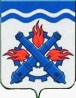 РОССИЙСКАЯ ФЕДЕРАЦИЯДУМА ГОРОДСКОГО ОКРУГА ВЕРХНЯЯ ТУРАШЕСТОЙ СОЗЫВПятьдесят восьмое заседаниеРЕШЕНИЕ №  79	22 сентября 2022 годаг. Верхняя ТураО выполнении мероприятий по благоустройству и озеленению Городского округа Верхняя Тура за 2021 -2022 годыРуководствуясь планом работы Думы Городского округа Верхняя Тура на 2022 год, Положением «О контроле за исполнением органами местного самоуправления и должностными лицами местного самоуправления Городского округа Верхняя Тура полномочий по решению вопросов местного значения», обсудив информацию директора МБУ «Благоустройство» Николаева Н.Г. (вх.от 06.09.2022 г.  № 185), первого заместителя администрации Городского округа Верхняя Тура                 Дементьеву Э.Р. (вх.от 09.09.2022 № 188), о выполнении мероприятий по благоустройству и озеленению Городского округа Верхняя Тура за 2021-2022 годы, учитывая заключение депутатской комиссии по городскому хозяйству от 15.09.2022 года № 11,ДУМА ГОРОДСКОГО ОКРУГА ВЕРХНЯЯ ТУРА РЕШИЛА:1. Информацию по вопросу «О выполнении мероприятий по благоустройству и озеленению Городского округа Верхняя Тура за 2021-2022 годы» принять к сведению (прилагается).2. Рекомендовать администрации Городского округа Верхняя Тура в срок до 10.10.2022 года:- провести инвентаризацию всех детских площадок;- определить собственников детских площадок и предоставить информацию в Думу;- при подготовке проекта бюджета Городского округа Верхняя Тура на 2023 год предусмотреть средства на выполнение работ по текущему ремонту детских площадок.3. Настоящее решение вступает в силу с момента принятия.4.	Контроль исполнения настоящего решения возложить на постоянную депутатскую комиссию по городскому хозяйству (председатель Роментов А.А.).Приложение к Решению Думы Городского округа Верхняя Тураот 22 сентября 2022 года № 79Отчет о выполнении мероприятий по благоустройству и озеленению Городского округа Верхняя Тура в 2021-2022 годахИНФОРМАЦИЯ администрации ГО Верхняя Тура2021 годВ 2021 году в рамках нацпроекта «Жилье и городская среда» на территории Городского округа Верхняя Тура завершилась реализация проекта: «Комплексное благоустройство общественной территории «Парк здоровья по ул. Лермонтова».Общественная территория «Парк здоровья по ул. Лермонтова» выбрана жителями в рамках рейтингового голосования в 2019 году, набрав наибольшее число голосов.Подрядная организация: ООО «НЕОСТРОЙ» г. Екатеринбург.Стоимость проекта составила 141 552 840,55 рублей, в том числе:– областной бюджет – 138 041 600,00 рублей;– местный бюджет – 3 511 240,55 рублей.Основная идея проекта – создание парка как места для комфортного досуга и круглогодичного отдыха для жителей всех возрастов и разных интересов, за счет безопасного, чистого, удобного пространства. Площадь территории составляет 2,6 Га.18 июня 2021 состоялось торжественное открытие объекта.После торжественного открытия парка, ко Дню работников леса, руководителями лесопромышленных предприятий совместно с главой города И.С. Весниным и председателем Думы И.Г. Мусагитовым на территории Парка здоровья высажено 30 саженцев: 10 голубых елей и 20 лиственниц, выращенных экспериментальным путем.2022 годВ рамках Всероссийского конкурса лучших проектов создания комфортной городской среды в малых городах и исторических поселениях 2022 году на территории Городского округа Верхняя Тура реализуется проект «Комплексное благоустройство набережной от центральной городской площади до ул. Молодцова Городского округа Верхняя Тура».Площадь территории благоустройства объекта составляет – 1,58 Га. Площадь озеленения – 1167 м2 (0,11 Га).28 марта 2022 года МКУ «Служба единого заказчика» заключен муниципальный контракт на разработку проектно-сметной документации и выполнение строительно-монтажных работ на объекте на сумму 155,9 млн. рублей, в том числе:	– федеральный бюджет – 50,0 млн. рублей;	– областной бюджет – 24,85 млн. рублей (субсидия из областного бюджета);	– местный бюджет – 76,2 млн. рублей;	– внебюджетные источники – 4,85 млн. рублей (инвестор ООО «Синергия», заключено соглашение о финансировании).01 июля 2022 года подрядной организацией ООО «Строительная компания «Бэйс Урал» получено положительное заключение экспертизы. По результатам заключено дополнительное соглашение к муниципальному контракту от 22.07.2022№ 1, в части увеличения стоимости работ, сумма контракта составила – 171 435,57 тыс. рублей.По состоянию на 09 сентября общий объем выполненных строительно-монтажных работ составляет 50,6 %. В настоящее время на объекте:– выполнены в 100 % объеме демонтажные работы (вырубка ветхих деревьев, кустарников, демонтаж подпорной стенки, демонтаж опор освещения и покрытий поверхности (тротуара);– смонтировано временное ограждение территории; – установлен информационный стенд о выполнении работ на объекте, – установлен туалетный модуль; – выполнены работы по устройству свайного поля на 100 %;– работы по устройству укрепления откоса из габионов и откоса из георешетки выполнены на 100 %;– установка бортового камня выполнена на 70 %;– работы по устройству газона выполнены на 95 %;– выполнены работы по укладке кабельных линий наружного освещения;– приобретены 49 опор освещения;– выполнено устройство основания под укладку плитки на 50%, в том числе ведутся работы по укладке тротуарной плитки – выполнение на 60 %; – ведется отсыпка скальным грунтом амфитеатра и моста, армирование опор под металлоконструкцию моста;– выполнены работы по монтажу металлоконструкций пляжного комплекса и дорожки на воде;– выполнен деревянный настил лодочного пирса;– ведутся работы по устройству плавучей беседки;– установлена и подключена к сети «Интернет» для трансляции видеопотока 1 видеокамера.Фактически освоено средств на 09 сентября –75 661,93 тыс. рублей, в том числе:– 30 335,32 тыс. рублей – средства федерального бюджета;– 45 326,60 тыс. рублей – средства местного бюджета.ИНФОРМАЦИЯ МБУ «Благоустройство»В рамках выполнения муниципального задания МБУ «Благоустройство» в 2021 году выполнило следующие объемы работ: В рамках выполнения муниципального задания МБУ «Благоустройство» на 01 сентября 2022 года выполнило следующие объемы работ: МБУ «Благоустройство» предоставлена субсидия из местного бюджета на финансовое обеспечение выполнение муниципального задания на оказание муниципальных услуг на благоустройство и озеленение Городского округа Верхняя Тура  в 2021 году в размере 3 228 353,00 рублей. На 1 сентября 2022 года субсидия перечислена в размере 2 688 932,00 рублей, что составляет 56,45 %.Председатель Думы 
 Городского округа Верхняя Тура
____________ И.Г. МусагитовГлава Городского округа 
 Верхняя Тура 
____________ И.С. Веснин  Организация благоустройства и озеленения		Организация благоустройства и озеленения		Организация благоустройства и озеленения		исполнено% исполненияЗакупка и высадка рассады на клумбы и цветникитысяча штук2,002,00100,00Закупка и высадка газонной травыкилограмм70,000,000,00Установка урн по городуштука0,008,00Скашивание травы общественных территорий, парков и скверовКвадратный метр20000,0025070,00125,35Скашивание травы вдоль дорог, тротуаров, пешеходных зон механизированным способомкилометр151,0090,0059,60Побелка деревьевштука53,0053,00100,00Содержание детских площадок, покраскаштука3,003100,00Спиливание веток, кустарников, деревьев с обочин дорог (по предписанию)кубический метр120,00130,00108,33Акарицидная обработка и дератизация территории мест захоронения (кладбищ)гектар7,007,00100,00Уборка от несанкционированных мест складирования твердых коммунальных отходов на территориикубический метр250,00304,00121,60Скашивание травы на территории мест захоронения (кладбищ)квадратный метр4500,004500,00100,00Уборка территории городской площадиквадратный метр280,00376,0134,29Ликвидация несанкционированных свалок в районе контейнерных площадокквадратный метр062,0Уборка территории, улучшение санитарного состояния, восстановление после загрязнениякилометр1643,041598,0097,26Расчистка территории набережной вручную от снегаквадратный метр600,00Ликвидация несанкционированных свалоккубический метр0,50Снос заброшенного колодца по ул. Красноармейскаяштука1,00Побелка бордюровпогонный метр1275,00200,0015,67Покраска остановочных пунктовштука11,00Ремонт контейнерных площадок ТКОштука6,00Ремонт остановочных пунктовштука2,03,0150,00Организация благоустройства и озеленения		Организация благоустройства и озеленения		Организация благоустройства и озеленения		исполнено% исполненияЗакупка и высадка рассады на клумбы и цветникитысяча штук2,002,00100,00Закупка и высадка газонной травыкилограмм70,000,000,00Установка урн по городуштука0,0010,00Скашивание травы общественных территорий, парков и скверовКвадратный метр20000,0018700,0093,50Скашивание травы вдоль дорог, тратуаров, пешеходных зон механизированным способомкилометр151,00217,00143,70Побелка деревьевштука53,0053,00100,00Содержание детских площадок, покраскаштука3,001,0033,00Спиливание веток, кустарников, деревьев с обочин дорог (по предписанию)кубический метр120,00286,00238,33Акарицидная обработка и дератизация территории мест захоронения (кладбищ)гектар7,007,00100,00Уборка от несанкционированных мест складирования твердых коммунальных отходов на территориикубический метр250,00254,00101,60Скашивание травы на территории мест захоронения (кладбищ)квадратный метр4500,002000,0044,44Уборка территории городской площадиквадратный метр280,00376,0134,29Ликвидация несанкционированных свалок в районе контейнерных площадокквадратный метр0420,00Уборка территории, улучшение санитарного состояния, восстановление после загрязнениякилометр1643,041060,0064,51Расчистка территории набережной вручную от снегаквадратный метр0,00Ликвидация несанкционированных свалоккубический метр0,00Снос заброшенного колодца по ул. Красноармейскаяштука1,00Побелка бордюровпогонный метр1275,00880,0069,02Покраска остановочных пунктовштука10,0010,00100,00Ремонт контейнерных площадок ТКОштука0,00Ремонт остановочных пунктовштука2,00,000,00